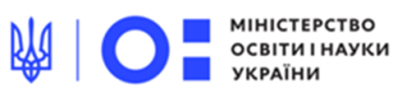 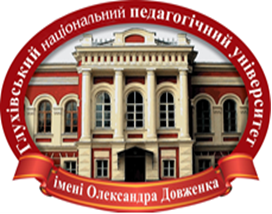 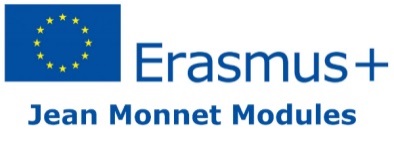 МІНІСТЕРСТВО  ОСВІТИ І НАУКИ УКРАЇНИНАЦІОНАЛЬНИЙ ЕРАЗМУС+ ОФІС В УКРАЇНІГЛУХІВСЬКИЙ НАЦІОНАЛЬНИЙ ПЕДАГОГІЧНИЙ УНІВЕРСИТЕТ ІМЕНІ ОЛЕКСАНДРА ДОВЖЕНКАКАФЕДРА ІСТОРІЇ, ПРАВОЗНАВСТВА ТА МЕТОДИКИ НАВЧАННЯВсеукраїнський науково-практичний семінар«ДОСВІД ЄВРОПЕЙСЬКОГО СОЮЗУ У СФЕРІ РЕАГУВАННЯ НА ВИКЛИКИ БЕЗПЕКИ»в межах реалізацї проєкту Еразмус+ Модулі  Жана Моне «Європейська політична інтеграція: історична ретроспектива та сучасність» 621046-EPP-1-2020-1-UA-EPPJMO-MODULEДата і час проведення: 9 грудня 2021 р. о 14.00 год. он-лайнМісце проведення: конференція ZoomДля участі у науково-практичному семінарі необхідно до 08.12.2021 р. зареєструватися за посиланням: https://docs.google.com/forms/d/1U1tbyPt-dJxnR_Y47sdoHYGYTWs7_jQDUav6jV0I0kw/edit?usp=sharingЦільова група: студенти, аспіранти, викладачі, науковці, вчителі ЗЗСО.Мета: вивчення та аналіз досвіду Європейського Союзу у сфері реагування на сучасні виклики безпеки.Напрями для обговорення: формування функції антикризового управління ЄС, в тому числі шляхом розвитку Спільної безпекової і оборонної політики ЄС, реалізації її військового та цивільного вимірів;співробітництво між ЄС і НАТО, як ключового елементу порядку денного ЄС у сфері безпеки й оборони, що знайшло відображення в процесі трансформації обох організацій – у розробці «Стратегічного компасу» ЄС та концепції розвитку Північноатлантичного альянсу «НАТО 2030»;реагування ЄС на такі безпекові виклики як кібербезпека, кліматичні зміни, нові технології, міграційні потоки та розвиток інших тенденцій, які мають суттєвий вплив на безпеку та геополітичні наслідки в цілому.Очікувані результати: Знання, отримані під час семінару, будуть сприяти професійному розвитку викладачів, вчителів, здобувачів освіти в питаннях європейської інтеграції та її безпекових аспектів. Учасники зможуть використовувати набуті знання та досвід, накопичені під час семінару, у своїй педагогічній діяльності, постійно збагачувати його для підтвердження нового європейського типу мислення, високого рівня знань безпекової політики ЄС.Усі учасники семінару отримають сертифікати За результатами семінару будуть опубліковані тези доповідей (електронний варіант). Просимо надсилати тези доповідей до 08.12.2021 р. на адресу: gnpuhistory@gmail.comДля довідок: +38 (095) 927 84 46  Олена ЧумаченкоВИМОГИ ДО ТЕЗ ДОПОВІДЕЙНабір тексту виконується у редакторі Microsoft Word, шрифт – Times New Roman, розмір кегля – 14; міжрядковий інтервал – 1,5. Розміри: абзацу – 1,0 см; поля з усіх сторін – 2,0 см; від верхнього та нижнього зрізу колонтитула – 1,25 см; без нумерації сторінок.Тези мають бути написані українською, російською або англійською мовами і оформлені таким чином:праворуч від середини аркуша друкуються прізвище, ініціали автора тез конференції;нижче, через 1 інтервал, посередині аркуша друкується назва тез великими літерами (14 кегль, жирний);через 1 інтервал друкується текст;посилання оформлюються у квадратних дужках, при цьому вказуються номер джерела у списку літератури і номер сторінки [3, c. 236], після основного тексту тез, через 1 інтервал, розміщується перелік джерел і літератури, оформлений відповідно до стандартів (ДСТУ 8302:2015).Обсяг тез до 5 сторінок.